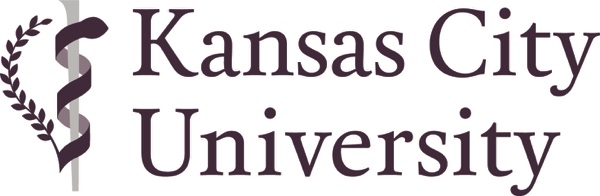 FOR IMMEDIATE RELEASE

Contact:	Elizabeth Alex
                 	Public Affairs Director
                 	(816) 654-7032
                 	(816) 304-9498 (cell)
                       ealex@kcumb.edu   Receives Medical DegreeKANSAS CITY, Mo. (May 8, 2021) – , DO, was one of 234 medical students who received the doctor of osteopathic medicine (DO) degree from Kansas City University in a commencement ceremony held Saturday, May 8, 2021.Dr.  is the  of , graduated from  and earned a  degree from .Dr.  will complete postdoctoral training in  at  in , .About Kansas City UniversityKansas City University, founded in 1916, is a fully accredited, private not-for-profit health sciences university, with a College of Biosciences and a College of Osteopathic Medicine. The College of Osteopathic Medicine is the eighth largest medical school in the nation, the tenth most affordable of private medical colleges, and the leading producer of physicians for the State of Missouri. The College of Osteopathic Medicine has two campuses strategically located in Kansas City and Joplin, Mo. to address the growing needs of rural and urban populations. The University offers multiple graduate degrees in addition to doctor of osteopathic medicine, including a doctoral program in clinical psychology, a master of arts in bioethics and a master of science in biomedical sciences. Groundbreaking for a College of Dental Medicine in Joplin, Mo. is slated to take place in 2021.                                       # # #